un·e cadre supérieur de santé - blocs opératoires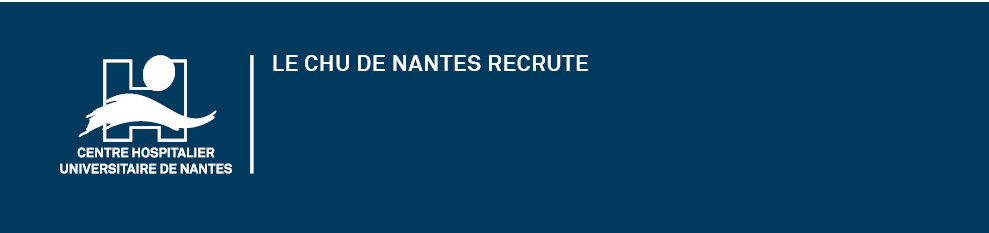 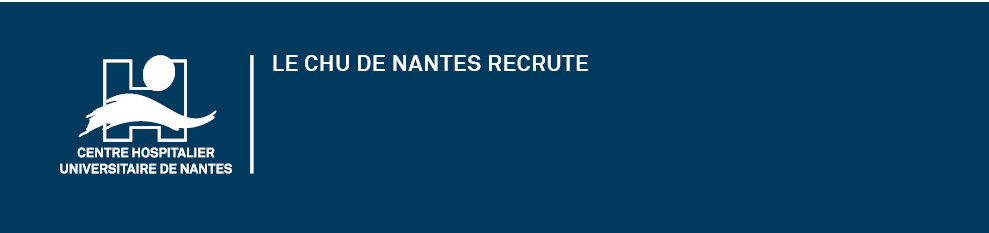 Au cœur de la Métropole Nantaise, le CHU de Nantes se positionne, avec près de 13 000 collaborateurs, comme le premier employeur de la région. Riche de plus de 159 métiers, il reconnaît l’importance de chaque professionnel, qu’il soit au plus près du patient (médecins, infirmiers, aides-soignants, agents de services hospitaliers, agents d’accueil...) comme plus éloigné (plombiers, cuisiniers, gestionnaires administratifs, contrôleurs de gestion...).Nous croyons dans le potentiel de tous nos professionnels en offrant une large palette de formations, mais aussi des opportunités de mobilité au sein de nos 11 sites et de nos nombreuses spécialités. Cette particularité du CHU de Nantes permet d’atteindre un niveau de compétences élevé, et d’élargir les horizons professionnels pour tous.UNIVERSELLEMENT HOSPITALIERAppartenir au CHU de Nantes, c’est faire siennes les valeurs du service public hospitalier : égalité, continuité, neutralité et adaptabilité. Nous sommes fiers de représenter l’hôpital public auprès de chaque citoyen. Face aux situations d’urgence ou de précarité, pour mener de grands projets mais aussi au quotidien, cela donne sens au travail et à l’engagement de chaque professionnel de l’établissement.Environnement du posteLa Présidence de la commission médicale d’établissement se situe au sein du Pôle Direction Générale, Immeuble Deurbroucq, 5 Allée de l’ïle Gloriette, 44093 Nantes Cedex 1Type de public accueilli : Professionnels du CHU et extérieurMission principale et activitésAssurer la gestion du secrétariat de la Commission Médicale d’établissement :Assurer l’accueil physique et téléphonique, la gestion du courrier, le circuit des parapheurs, assurer la rédaction et la diffusion de documents (courriers, notes, rapports), réaliser le classement et l’archivageGérer l’agenda du président de la CME et des vices présidents Organiser des réunions en lien avec les activités de la DAMR, de la Direction générale, de la conférence des présidents de la CME  Contribuer au suivi des points inscrits à la CMEAssurer la gestion du secrétariat de la Commission médicale du GHT (CMG)Participation et aide à l’instance de la CMGParticipation et aide au séminaire de la CMG 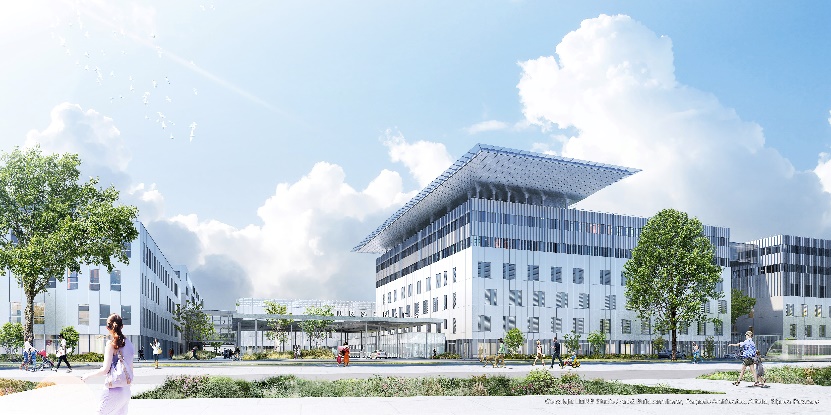 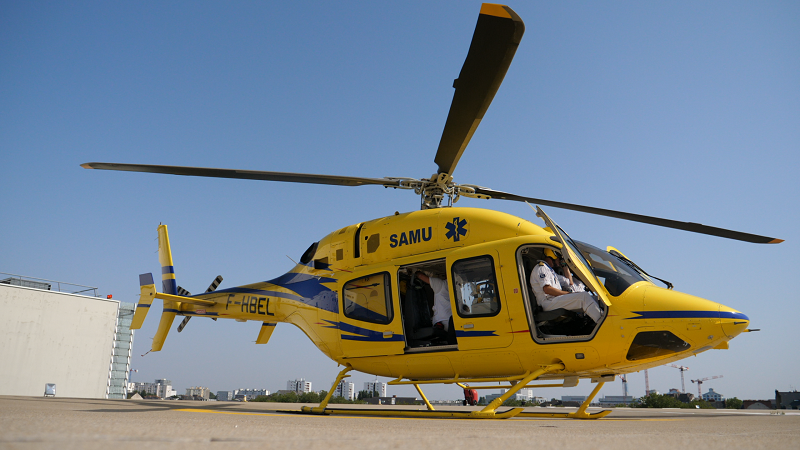 